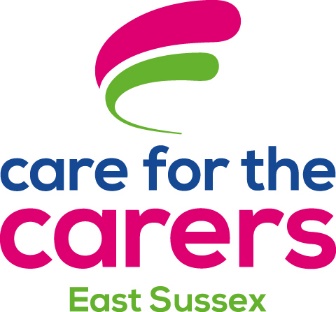 Volunteer Application Form – ConfidentialPlease return the completed form to Nicola Manning at nicolam@cftc.org.uk by the advertised closing date (if applicable).For information about how we use and store your data please read our privacy policy on our website: Privacy policy | Care For The Carers (cftc.org.uk)No one left to care alonePhone: 01323 738390      Email: info@cftc.org.uk      Text: 07860 077300    Visit:www.cftc.org.uk Charity Number: 1074906. Registered Company No: 3677361. Registered address: Care for the Carers. Highlight House, 8 St. Leonards Road, Eastbourne, East Sussex. BN21 3UH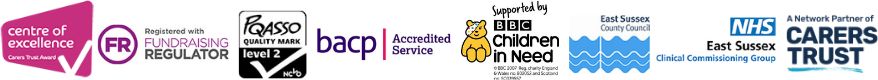 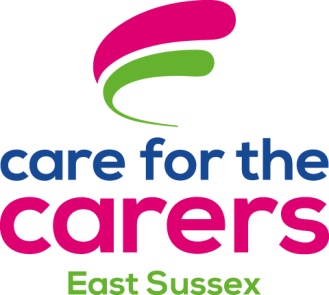 Care for the Carers Equalities Monitoring Form - VolunteersCare for the Carers seeks to meet the aims and commitments set out in its Diversity and Equal Opportunities Policy.  We aim to create a culture that respects and values each other’s differences, that promotes dignity, equality and diversity, and that encourages individuals to develop and maximise their true potential.  Part of this work is enabled by building an accurate picture of the make-up of our volunteers in relation to equality and diversity.We need your help and co-operation to do this, but filling in this form is voluntary. Completed forms should be returned to Nicola Manning at nicolam@cftc.org.uk.  The information you give will not be included in the application process, and all information you give will be treated as confidential.Gender   Man  	Woman    	Intersex 	Non-binary  	Prefer not to say If you prefer to use your own term, please specify here:   Are you married or in a civil partnership?   Yes 	No     Prefer not to say   Age	16-24	           25-29		30-34	 	35-39		40-44	    	45-49 50-54	           55-59		60-64		65+	     	Prefer not to say Do you consider yourself to have a disability or health condition?Yes 	 No 	   	Prefer not to say What is the effect or impact of your disability or health condition on your ability to give your best when volunteering? Please specify here:The information in this form is for monitoring purposes only. If you believe you need a ‘reasonable adjustment’, then please discuss this with the volunteer coordinator. What is your sexual orientation?Heterosexual 	  	Gay       	Lesbian  	     Bisexual  Prefer not to say       If you prefer to use your own term, please specify here:	What is your religion or belief?No religion or belief 	Buddhist 	 Christian       Hindu    	Jewish Muslim  	  Sikh	  	Prefer not to say   If other religion or belief, please specify here: 	What is your ethnicity?Ethnic origin is not about nationality, place of birth or citizenship. It is about the group to which you perceive you belong. Please select the appropriate box.Prefer not to say     Asian or Asian BritishBangladeshi 	Chinese 	Indian 	Japanese    Pakistani Any other Asian background, please specify here:  			Black/ African/ Caribbean/ Black BritishAfrican  	    Caribbean	     Any other Black background, please specify here:   Mixed/multiple ethnic groupsWhite and Asian 	White and Black African 		White and Black Caribbean 	Any other Mixed background, please specify here:    WhiteBritish     	Irish 	Gypsy/Roma 	Irish Traveller    	Any other white background, please specify here:   Any other ethnic group please specify here:   	What is your current working pattern?Full-time  	Part-time 		Prefer not to say Do you have caring responsibilities? If yes, please select all that applyNone      Prefer not to say 	   Primary carer of a child/children (under 18)  Primary carer of child/children with SEND      Primary carer of adult (18 and over) with care and support needs       Primary carer of older person Secondary carer (another person carries out the main caring role) Volunteer role applied for:How did you learn of this role?Personal DetailsPersonal DetailsSurnameAddressPostcodeMr / Mrs / Miss / Ms / Other First Name(s) Telephone(Mobile)(Home)Email address Previous Work – paid or unpaidPrevious Work – paid or unpaidPrevious Work – paid or unpaidPrevious Work – paid or unpaidName & Address From/To PositionReason for LeavingYour Skills, Knowledge, Abilities and ExperienceYour Skills, Knowledge, Abilities and ExperienceYour Skills, Knowledge, Abilities and ExperienceYour Skills, Knowledge, Abilities and ExperienceYour Skills, Knowledge, Abilities and ExperiencePlease use this section to tell us why you want to volunteer with Care for the Carers and what skills and experience you have that may be relevant to the role. These may have been gained from previous employment, volunteering, hobbies or personal experiences. Please use this section to tell us why you want to volunteer with Care for the Carers and what skills and experience you have that may be relevant to the role. These may have been gained from previous employment, volunteering, hobbies or personal experiences. Please use this section to tell us why you want to volunteer with Care for the Carers and what skills and experience you have that may be relevant to the role. These may have been gained from previous employment, volunteering, hobbies or personal experiences. Please use this section to tell us why you want to volunteer with Care for the Carers and what skills and experience you have that may be relevant to the role. These may have been gained from previous employment, volunteering, hobbies or personal experiences. Please use this section to tell us why you want to volunteer with Care for the Carers and what skills and experience you have that may be relevant to the role. These may have been gained from previous employment, volunteering, hobbies or personal experiences. Availability – please circle your available days/timesAvailability – please circle your available days/timesAvailability – please circle your available days/timesAvailability – please circle your available days/timesAvailability – please circle your available days/timesMondayTuesdayWednesdayThursdayFridayMorningMorningMorningMorningMorningAfternoonAfternoonAfternoonAfternoonAfternoonReferencesReferencesPlease provide the names, addresses and contact numbers of two people who can give an assessment of your suitability for this volunteering role.  Personal referees are suitable but you should not give the name of a member of your family.Please provide an email address if possible.Please provide the names, addresses and contact numbers of two people who can give an assessment of your suitability for this volunteering role.  Personal referees are suitable but you should not give the name of a member of your family.Please provide an email address if possible.Name: Address:Postcode:Tel No:Email:In what capacity does this person know you?Name:Address:Postcode:Tel No:Email:In what capacity does this person know you?May we contact them prior to interview?YES                      NO                        May we contact them prior to interview?YES                      NO                        Rehabilitation of Offenders Act 1974Have you any convictions that are not spent under the Rehabilitation Act?                      YES/NO(Please see information sheet) If YES, please give details:This information will not be used to influence the shortlisting process.Before any role can begin all of our volunteer placements require a Disclosure and Barring Service Check carried out by Care for the CarersDeclarationI DECLARE THAT THE INFORMATION GIVEN IN THIS APPLICATION IS ACCURATE.I understand that if I am successful in obtaining this volunteering post and any information I have given is later discovered to be incorrect, the appointment can be terminated.Signed: ______________________________________________Date: ____________________If you do not sign, your application will not be considered in the shortlisting process.  Electronic signatures are acceptable.